КАРАР                                                             ПОСТАНОВЛЕНИЕ02 декабрь 2019 йыл                                   № 59                                02 декабря 2019 года О признании адреса присвоеннымРуководствуясь Федеральным законом от 06.10.2003 № 131-ФЗ "Об общих принципах организации местного самоуправления в Российской Федерации", Федеральным законом от 28.12.2013 № 443-ФЗ "О федеральной информационной адресной системе и о внесении изменений в Федеральный закон "Об общих принципах организации местного самоуправления в Российской Федерации", Постановление Правительства РФ от 22.05.2015 № 492 "О составе сведений об адресах, размещаемых в государственном адресном реестре, порядке межведомственного информационного взаимодействия при ведении государственного адресного реестра, о внесении изменений и признании утратившими силу некоторых актов Правительства Российской Федерации", ПОСТАНОВЛЯЮ:Признать присвоенными следующие адреса:1.1.  Адрес земельного участка с кадастровым номером 02:53:120301:66 - Российская Федерация, Республика Башкортостан, Шаранский муниципальный район, Сельское поселение Нуреевский сельсовет, деревня Бахча, улица Лесная, земельный участок 1;1.2.  Адрес земельного участка с кадастровым номером 02:53:120301:2 - Российская Федерация, Республика Башкортостан, Шаранский муниципальный район, Сельское поселение Нуреевский сельсовет, деревня Бахча, улица Лесная, земельный участок 21;1.3.  Адрес земельного участка с кадастровым номером 02:53:120301:16 - Российская Федерация, Республика Башкортостан, Шаранский муниципальный район, Сельское поселение Нуреевский сельсовет, деревня Бахча, улица Лесная, земельный участок 30;1.4.  Адрес земельного участка с кадастровым номером 02:53:120801:14 - Российская Федерация, Республика Башкортостан, Шаранский муниципальный район, Сельское поселение Нуреевский сельсовет, деревня Изимка, улица Степная, земельный участок 11;1.5.  Адрес земельного участка с кадастровым номером 02:53:120801:3 - Российская Федерация, Республика Башкортостан, Шаранский муниципальный район, Сельское поселение Нуреевский сельсовет, деревня Изимка, улица Степная, земельный участок 35;1.6.  Адрес земельного участка с кадастровым номером 02:53:120801:1 - Российская Федерация, Республика Башкортостан, Шаранский муниципальный район, Сельское поселение Нуреевский сельсовет, деревня Изимка, улица Степная, земельный участок 39;1.7.  Адрес земельного участка с кадастровым номером 02:53:120702:88 - Российская Федерация, Республика Башкортостан, Шаранский муниципальный район, Сельское поселение Нуреевский сельсовет, Село Емметово, улица Мухаметьянова, земельный участок 3;1.8.  Адрес земельного участка с кадастровым номером 02:53:120702:36 - Российская Федерация, Республика Башкортостан, Шаранский муниципальный район, Сельское поселение Нуреевский сельсовет, Село Емметово, улица Мухаметьянова, земельный участок 4;1.9.  Адрес земельного участка с кадастровым номером 02:53:120702:37 - Российская Федерация, Республика Башкортостан, Шаранский муниципальный район, Сельское поселение Нуреевский сельсовет, Село Емметово, улица Мухаметьянова, земельный участок 5;1.10.  Адрес земельного участка с кадастровым номером 02:53:120702:39 - Российская Федерация, Республика Башкортостан, Шаранский муниципальный район, Сельское поселение Нуреевский сельсовет, Село Емметово, улица Мухаметьянова, земельный участок 7;1.11.  Адрес земельного участка с кадастровым номером 02:53:120702:40 - Российская Федерация, Республика Башкортостан, Шаранский муниципальный район, Сельское поселение Нуреевский сельсовет, Село Емметово, улица Мухаметьянова, земельный участок 8;1.12.  Адрес земельного участка с кадастровым номером 02:53:120703:77- Российская Федерация, Республика Башкортостан, Шаранский муниципальный район, Сельское поселение Нуреевский сельсовет, Село Емметово, улица Мухаметьянова, земельный участок 9;1.13.  Адрес земельного участка с кадастровым номером 02:53:120702:94- Российская Федерация, Республика Башкортостан, Шаранский муниципальный район, Сельское поселение Нуреевский сельсовет, Село Емметово, улица Торговая, земельный участок 1;1.14.  Адрес земельного участка с кадастровым номером 02:53:120703:19- Российская Федерация, Республика Башкортостан, Шаранский муниципальный район, Сельское поселение Нуреевский сельсовет, Село Емметово, улица Центральная, земельный участок 128А;1.15.  Адрес земельного участка с кадастровым номером 02:53:120701:13- Российская Федерация, Республика Башкортостан, Шаранский муниципальный район, Сельское поселение Нуреевский сельсовет, Село Емметово, улица Центральная, земельный участок 18А;1.16.  Адрес земельного участка с кадастровым номером 02:53:120702:1- Российская Федерация, Республика Башкортостан, Шаранский муниципальный район, Сельское поселение Нуреевский сельсовет, Село Емметово, улица Центральная, земельный участок 36А;2. Контроль за исполнением настоящего Постановления оставляю за собой.Глава сельского поселенияНуреевский сельсовет:                                                                О.И.АтнагузинаБашҡортостан РеспубликаһыныӊШаран районы муниципаль районының Нурый ауыл Советыауыл биләмәһе хакимиәтеҮҙәк урам, 18 йорт, Нурый ауылы, Шаран районы, Башҡортостан Республикаһы, 452633  тел.(34769) 2-35-40 e-mail: nurss@yandex.ru.ИНН 0251000824, ОГРН 1020200609923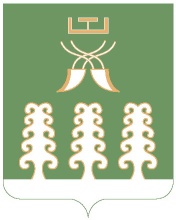 Администрация сельского поселения Нуреевский сельсовет муниципального районаШаранский районРеспублики Башкортостанул.Центральная, д.18, с. Нуреево Шаранский район, Республика Башкортостан 452633          тел.(34769) 2-35-40 e-mail: nurss@yandex.ruИНН 0251000824, ОГРН 1020200609923